     Основна школа			          					             	                           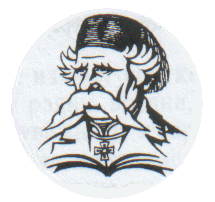   „ВУК  КАРАЏИЋ“								     М а ј и л о в а ц			   					                            КАЛЕНДАР ТАКМИЧЕЊА ЗА ШКОЛСКУ  2014/2015. ГОДИНУОПШТИНА: ВЕЛИКО ГРАДИШТЕНАСТАВНИ ПРЕДМЕТНАЗИВ ТАКМИЧЕЊАДАТУМ И ВРЕМЕ ОДРЖАВАЊАМЕСТО ОДРЖАВАЊАОПШТИНСКО ТАКМИЧЕЊЕОПШТИНСКО ТАКМИЧЕЊЕОПШТИНСКО ТАКМИЧЕЊЕОПШТИНСКО ТАКМИЧЕЊЕФИЗИКАТакмичење ученика основних школа из физике7.2.2015.СРЕДЊЕВОСРПСКИ ЈЕЗИККњижевна олимпијада21.2.2015. ВЕЛИКО ГРАДИШТЕХЕМИЈАТакмичење из хемије21.2.2015.ВЕЛИКО ГРАДИШТЕИНФОРМАТИКА И РАЧУНАРСТВО Tакмичење ученика основних школа из рачунарства22.2.2015.МАЈИЛОВАЦСТРАНИ ЈЕЗИКТакмичење у знању страних језика28.2.2015.ВЕЛИКО ГРАДИШТЕМАТЕМАТИКАTакмичење ученика основних школа из математике28.2.2015.ВЕЛИКО ГРАДИШТЕСРПСКИ ЈЕЗИКТакмичење из српског језика и језичке културе7.3.2015. ВЕЛИКО ГРАДИШТЕИСТОРИЈАТакмичење у познавању опште и националне историје8.3.2015. СРЕДЊЕВОБИОЛОГИЈАТакмичење из биологије14.3.2015.СРЕДЊЕВОТЕХНИЧКО И ИНФОР. ОБРАЗОВАЊЕТакмичење из техничког и информатичког образовања15.3.2015.МАЈИЛОВАЦГЕОГРАФИЈАТакмичење у познавању опште и националне географије22.3.2015.МАЈИЛОВАЦСРПСКИ ЈЕЗИКСмотра ученика рецитатора Србије „Песниче народа мог“31.3.2015.КУЛТУРНИ ЦЕНТАР ВЕЛИКО ГРАДИШТЕТЕХНИЧКО И ИНФОР. ОБРАЗОВАЊЕ„Шта знаш о саобраћају?“26.4.2015.ВЕЛИКО ГРАДИШТЕ